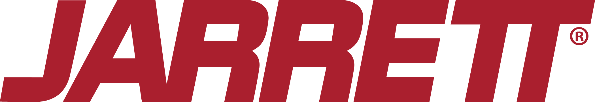 Essentials of the RoleInitiate and conduct sales calls on potential transactional customers (TL, Dry Van, Specialized)Determine the setup process, margin percentage, and rates we offer to each customer, exercising independent judgmentMay travel to meet with prospects and customers as neededBuild relationships with prospective customersManage accounts to retain existing business and grow share of businessMaintain relationship with clients to secure referralsExecute sales call plans and other sales strategies that increase pipeline and new landed businessTrack and maintain all sales activities in HubSpot CRMQuote shipment prices to customers, exercising independent judgmentCommunicate all pertinent details with Truck Finders to properly hand off truckload shipments to be coveredEnter all customer orders in computer systemIdentify prospective opportunities through communication, programs, prospect visits, and other activities as neededFind trucks and track shipments for all non-truckload modesInvoice clients for all shipmentsEnter and maintain TL freight rates into computer systemProspect for new sales leads through networking, research, and cold callingReceive calls from vendors and customers, maintaining a high level of customer serviceResearch current market conditions and business trends to maintain consistency in quoting and increasing marginRecommend changes in operational methods and procedures for improvementProvide reports to customers and supervisorsEmployee may be asked or required to drive a company vehicleOther duties as assigned by managementJob RequirementsBachelor’s Degree preferred; High School Diploma or Equivalent required0-1 year of experienceStrong written and verbal communication skills Possess excellent telephone skills Detail-orientedWork well under pressureAbility to read and interpret documentsStrong computer skills/knowledgeAbility to work well in teamsPossess strong problem-solving skillsBasic math and accounting skillsJob DescriptionPosition: TL Inside Sales Coordinator IDirect Supervisor: Inside Sales ManagerFLSA Job Status: ExemptDepartment: Inside Sales